23.04.2020 (czwartek)„Dbamy o higienę”1. Dbamy o higienę – obejrzyj filmik edukacyjnyhttps://www.youtube.com/watch?v=fxxx2myt_eI2. Wirusy- praca plastycznaRodzic rozlewa na kartce kolorowa plamę z farby lub tuszu. Zadaniem dziecka jest rozdmuchanie tej plamy na różne strony przy pomocy słomki do napoju. 3. Co to są wirusy? – obejrzyj filmik edukacyjnyhttps://www.youtube.com/watch?v=vgOjaF_ZZgg4. Pokoloruj kolorowankę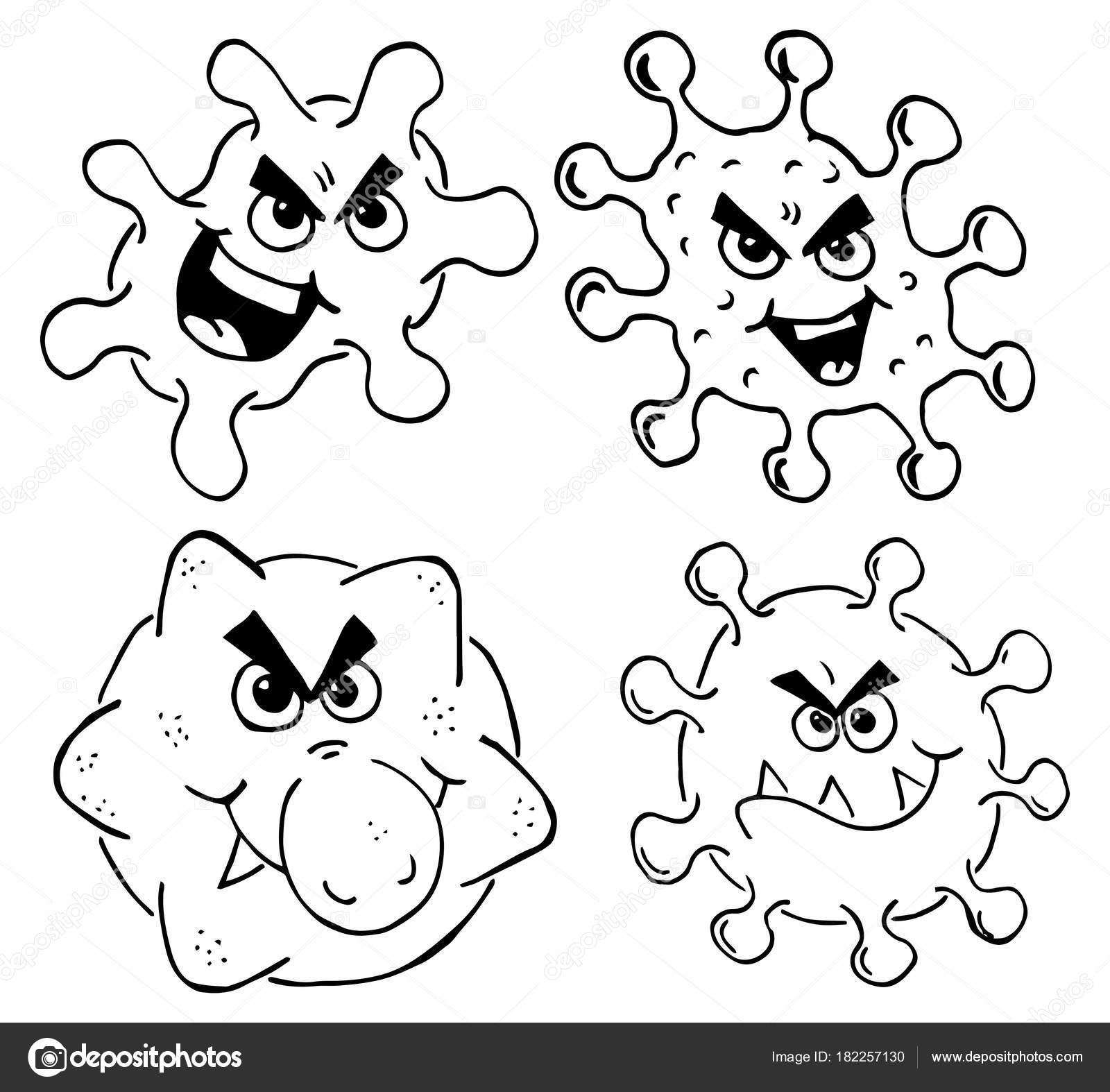 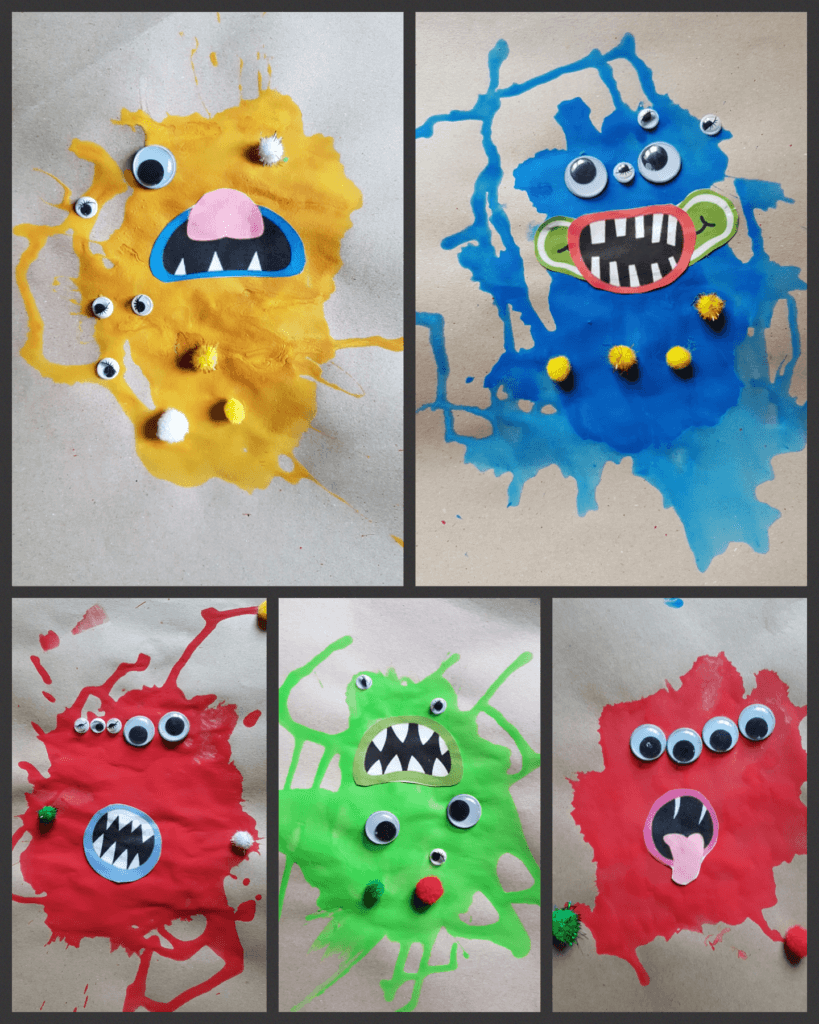 